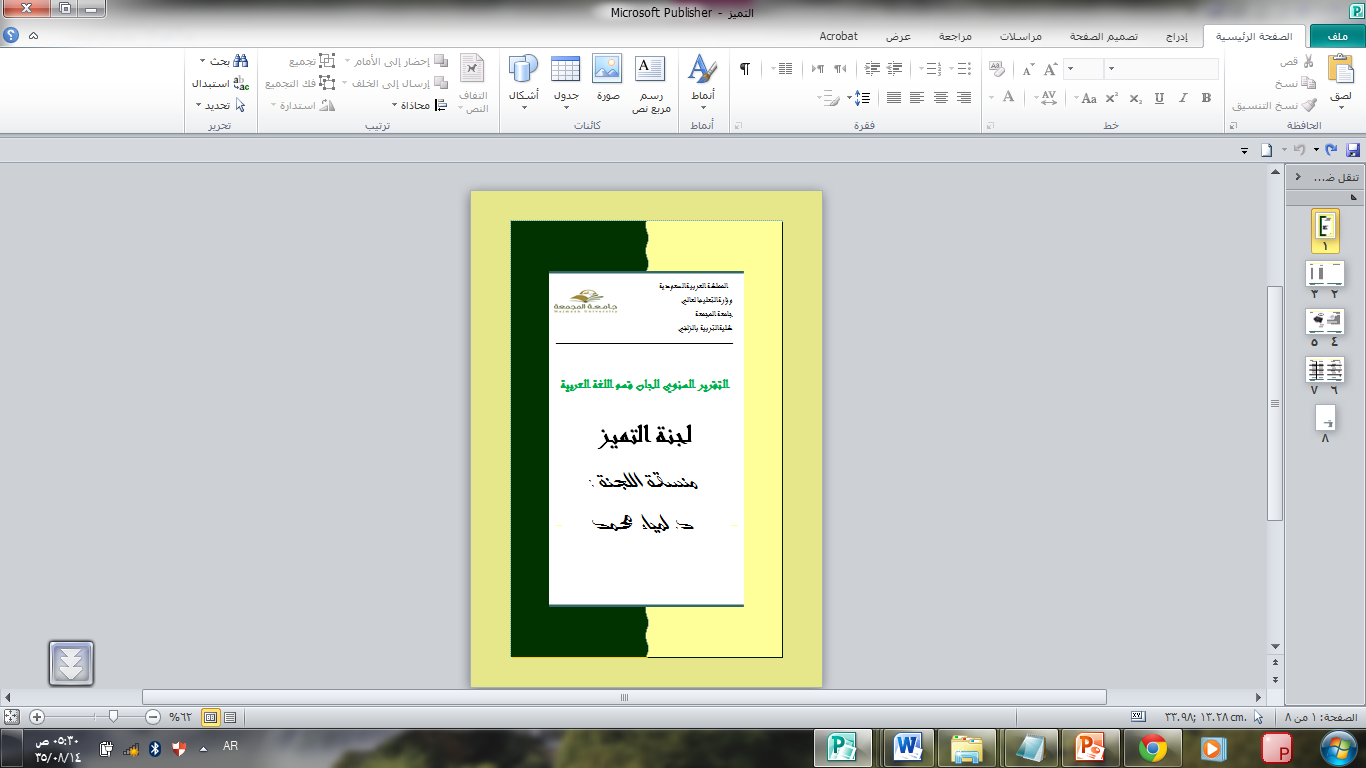 الهيكل التنظيمي للجنة :الهيكل التنظيمي للجنة :الهيكل التنظيمي للجنة :الهيكل التنظيمي للجنة :الهيكل التنظيمي للجنة :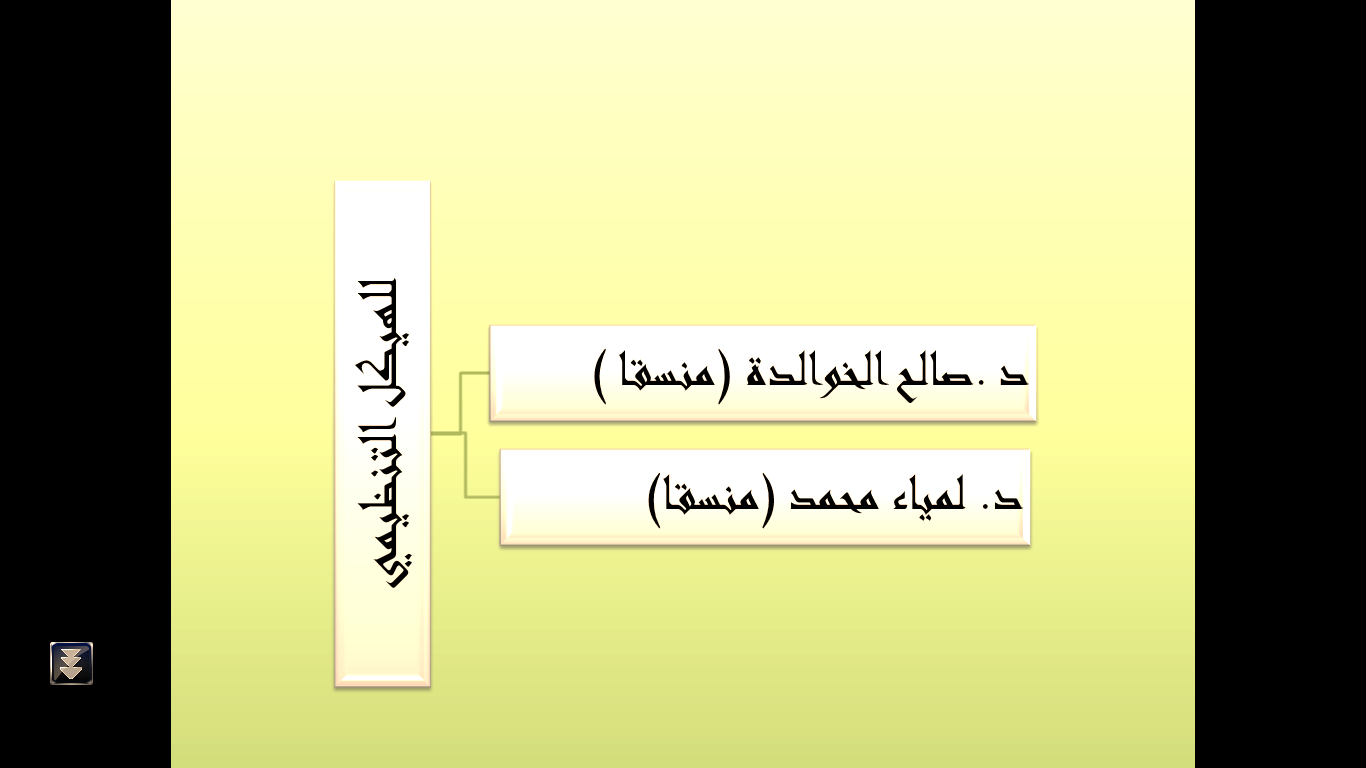    الرؤية:   الرؤية:   الرؤية:   الرؤية:   الرؤية:تحقيق المعايير الأكاديمية العالمية للتميز في مهارات التعليم والتعلم والتنمية البشرية المتكاملة لأعضاء هيئة التدريس في جامعة المجمعة .تحقيق المعايير الأكاديمية العالمية للتميز في مهارات التعليم والتعلم والتنمية البشرية المتكاملة لأعضاء هيئة التدريس في جامعة المجمعة .تحقيق المعايير الأكاديمية العالمية للتميز في مهارات التعليم والتعلم والتنمية البشرية المتكاملة لأعضاء هيئة التدريس في جامعة المجمعة .تحقيق المعايير الأكاديمية العالمية للتميز في مهارات التعليم والتعلم والتنمية البشرية المتكاملة لأعضاء هيئة التدريس في جامعة المجمعة .تحقيق المعايير الأكاديمية العالمية للتميز في مهارات التعليم والتعلم والتنمية البشرية المتكاملة لأعضاء هيئة التدريس في جامعة المجمعة .الرسالة :الرسالة :الرسالة :الرسالة :الرسالة :       دعم مهارات التدريس المتميز ،من خلال توفير بيئة أكاديمية محفزة وداعمة للإبداع ،وتعزيز كفاءة جميع أعضاء هيئة التدريس في الجامعة من أجل تحقيق الأهداف التعليمية ،إضافة إلى الإشراف على البرامج التطويرية والتدريبية للتعلم بطريقة مميزة ومبدعة بما يضمن فعالية التعليم وجودة التعلم.       دعم مهارات التدريس المتميز ،من خلال توفير بيئة أكاديمية محفزة وداعمة للإبداع ،وتعزيز كفاءة جميع أعضاء هيئة التدريس في الجامعة من أجل تحقيق الأهداف التعليمية ،إضافة إلى الإشراف على البرامج التطويرية والتدريبية للتعلم بطريقة مميزة ومبدعة بما يضمن فعالية التعليم وجودة التعلم.       دعم مهارات التدريس المتميز ،من خلال توفير بيئة أكاديمية محفزة وداعمة للإبداع ،وتعزيز كفاءة جميع أعضاء هيئة التدريس في الجامعة من أجل تحقيق الأهداف التعليمية ،إضافة إلى الإشراف على البرامج التطويرية والتدريبية للتعلم بطريقة مميزة ومبدعة بما يضمن فعالية التعليم وجودة التعلم.       دعم مهارات التدريس المتميز ،من خلال توفير بيئة أكاديمية محفزة وداعمة للإبداع ،وتعزيز كفاءة جميع أعضاء هيئة التدريس في الجامعة من أجل تحقيق الأهداف التعليمية ،إضافة إلى الإشراف على البرامج التطويرية والتدريبية للتعلم بطريقة مميزة ومبدعة بما يضمن فعالية التعليم وجودة التعلم.       دعم مهارات التدريس المتميز ،من خلال توفير بيئة أكاديمية محفزة وداعمة للإبداع ،وتعزيز كفاءة جميع أعضاء هيئة التدريس في الجامعة من أجل تحقيق الأهداف التعليمية ،إضافة إلى الإشراف على البرامج التطويرية والتدريبية للتعلم بطريقة مميزة ومبدعة بما يضمن فعالية التعليم وجودة التعلم.الأهداف :الأهداف :الأهداف :الأهداف :الأهداف :استقطاب أعضاء هيئة التدريس المتميزين والرقي المستمر بأدائهم .الارتقاء باستراتيجيات التعليم والتعلم لتحسين المخرجات التعليمية المستهدفة. تطوير البرامج التعليمية وفق معايير الجودة ومتطلبات الاعتماد الأكاديمي .دعم مهارات التدريس المتميز من خلال توفير بيئة أكاديمية محفزة وداعمة للإبداع .تعزيز كفاءة جميع أعضاء هيئة التدريس في الجامعة من أجل تحقيق الأهداف الأكاديمية . استقطاب أعضاء هيئة التدريس المتميزين والرقي المستمر بأدائهم .الارتقاء باستراتيجيات التعليم والتعلم لتحسين المخرجات التعليمية المستهدفة. تطوير البرامج التعليمية وفق معايير الجودة ومتطلبات الاعتماد الأكاديمي .دعم مهارات التدريس المتميز من خلال توفير بيئة أكاديمية محفزة وداعمة للإبداع .تعزيز كفاءة جميع أعضاء هيئة التدريس في الجامعة من أجل تحقيق الأهداف الأكاديمية . استقطاب أعضاء هيئة التدريس المتميزين والرقي المستمر بأدائهم .الارتقاء باستراتيجيات التعليم والتعلم لتحسين المخرجات التعليمية المستهدفة. تطوير البرامج التعليمية وفق معايير الجودة ومتطلبات الاعتماد الأكاديمي .دعم مهارات التدريس المتميز من خلال توفير بيئة أكاديمية محفزة وداعمة للإبداع .تعزيز كفاءة جميع أعضاء هيئة التدريس في الجامعة من أجل تحقيق الأهداف الأكاديمية . استقطاب أعضاء هيئة التدريس المتميزين والرقي المستمر بأدائهم .الارتقاء باستراتيجيات التعليم والتعلم لتحسين المخرجات التعليمية المستهدفة. تطوير البرامج التعليمية وفق معايير الجودة ومتطلبات الاعتماد الأكاديمي .دعم مهارات التدريس المتميز من خلال توفير بيئة أكاديمية محفزة وداعمة للإبداع .تعزيز كفاءة جميع أعضاء هيئة التدريس في الجامعة من أجل تحقيق الأهداف الأكاديمية . استقطاب أعضاء هيئة التدريس المتميزين والرقي المستمر بأدائهم .الارتقاء باستراتيجيات التعليم والتعلم لتحسين المخرجات التعليمية المستهدفة. تطوير البرامج التعليمية وفق معايير الجودة ومتطلبات الاعتماد الأكاديمي .دعم مهارات التدريس المتميز من خلال توفير بيئة أكاديمية محفزة وداعمة للإبداع .تعزيز كفاءة جميع أعضاء هيئة التدريس في الجامعة من أجل تحقيق الأهداف الأكاديمية . التطلعات المستقبلية :التطلعات المستقبلية :التطلعات المستقبلية :التطلعات المستقبلية :التطلعات المستقبلية :رفع مستوى الأداء في العملية التعليمية من خلال تطبيق معايير الجودة والاعتماد الأكاديمي .الحصول على مخرجات تعلم مستهدفة من البرامج ، معتمدة ، ومعلنة ، ومطابقة لأهداف البرنامج  .تحقيق الارتقاء بمستوى العملية التعليمية ، ودعم وتحفيز منسوبي الجامعة من خلال توفير القدوة العلمية المتميزة .زيادة معدل الإنتاجية العلمية، وتنمية قدرات أعضاء هيئة التدريس المتميزين . توفير نظام للجودة والتحسين المستمر يضمن فعالية التدريس وجودة مخرجات التعلم .رفع مستوى الأداء في العملية التعليمية من خلال تطبيق معايير الجودة والاعتماد الأكاديمي .الحصول على مخرجات تعلم مستهدفة من البرامج ، معتمدة ، ومعلنة ، ومطابقة لأهداف البرنامج  .تحقيق الارتقاء بمستوى العملية التعليمية ، ودعم وتحفيز منسوبي الجامعة من خلال توفير القدوة العلمية المتميزة .زيادة معدل الإنتاجية العلمية، وتنمية قدرات أعضاء هيئة التدريس المتميزين . توفير نظام للجودة والتحسين المستمر يضمن فعالية التدريس وجودة مخرجات التعلم .رفع مستوى الأداء في العملية التعليمية من خلال تطبيق معايير الجودة والاعتماد الأكاديمي .الحصول على مخرجات تعلم مستهدفة من البرامج ، معتمدة ، ومعلنة ، ومطابقة لأهداف البرنامج  .تحقيق الارتقاء بمستوى العملية التعليمية ، ودعم وتحفيز منسوبي الجامعة من خلال توفير القدوة العلمية المتميزة .زيادة معدل الإنتاجية العلمية، وتنمية قدرات أعضاء هيئة التدريس المتميزين . توفير نظام للجودة والتحسين المستمر يضمن فعالية التدريس وجودة مخرجات التعلم .رفع مستوى الأداء في العملية التعليمية من خلال تطبيق معايير الجودة والاعتماد الأكاديمي .الحصول على مخرجات تعلم مستهدفة من البرامج ، معتمدة ، ومعلنة ، ومطابقة لأهداف البرنامج  .تحقيق الارتقاء بمستوى العملية التعليمية ، ودعم وتحفيز منسوبي الجامعة من خلال توفير القدوة العلمية المتميزة .زيادة معدل الإنتاجية العلمية، وتنمية قدرات أعضاء هيئة التدريس المتميزين . توفير نظام للجودة والتحسين المستمر يضمن فعالية التدريس وجودة مخرجات التعلم .رفع مستوى الأداء في العملية التعليمية من خلال تطبيق معايير الجودة والاعتماد الأكاديمي .الحصول على مخرجات تعلم مستهدفة من البرامج ، معتمدة ، ومعلنة ، ومطابقة لأهداف البرنامج  .تحقيق الارتقاء بمستوى العملية التعليمية ، ودعم وتحفيز منسوبي الجامعة من خلال توفير القدوة العلمية المتميزة .زيادة معدل الإنتاجية العلمية، وتنمية قدرات أعضاء هيئة التدريس المتميزين . توفير نظام للجودة والتحسين المستمر يضمن فعالية التدريس وجودة مخرجات التعلم .أنشطة اللجنة وفعالياتها :أنشطة اللجنة وفعالياتها :أنشطة اللجنة وفعالياتها :أنشطة اللجنة وفعالياتها :أنشطة اللجنة وفعالياتها :النشاط التاريخالصور مهارات القيادة الإدارية25/ 1/ 1435هـندوة "اليوم العالمي لتاج اللغات متى بدأ؟"15/ 2/ 1435هـ دورة تطوير عضو هيئة التدريس أكاديمياً                                     28/5/1434هـ دورة الاستشراق                                         10/4/1434هـفن الحوار والإصغاء وأثرهما في الجانب التعليمي22 /1/1433هـدورة " فن المقال "1/5/1434هـدورة "فن القصة "دورة "فن المسرحية  "13/6/1434هـمحاضرة عن "أمير الشعراء أحمد شوقي"26/11/1434هـمحاضرة " مدرسة الديوان "24/12/1434هـمحاضرة" الموشحات في الأدب الأندلسي"28/1/1435هـندوة  بعنوان "الفتح الإسلامي  العربي لبلاد الأندلس "9/11/1434هـالبرنامج التدريبي نظام جسور لإدارة التعليم  الالكتروني25-6 -1432هـدورة بعنوان (بصائر في تحقيق المخطوطات )28 /4/1434هـدورة بعنوان (ثقافة العمل التطوعي )10/4/1434هـالشراكة المجتمعية في الجامعات16/1/1435هـجودة الاختبارات16/2/1435هـ( دورة كيفية استخدام الببلشر في التعليم الالكتروني)19/5/1434هـدورة جسور لأعضاء هيئة التدريس  اللواتي لم يحضرن الدورة الأولى29/11و 1/12/1434هـدورة (جسور) للطالباتيومي 24 و 25 /3 /1434هالطريق إلى التفوق والإبداع1432 هـمهارة القراءة والكتابة1434 هـجمع القرآن وتدوينه 1434/1435هـأسباب النزول1434/1435هـعبقرية الفصحى15 /2/1435هـالإعراب فرع المعنى1434هـأحكام النون الساكنة و التنوين ، دورة تدريبية في أحكام التجويد1434هـ